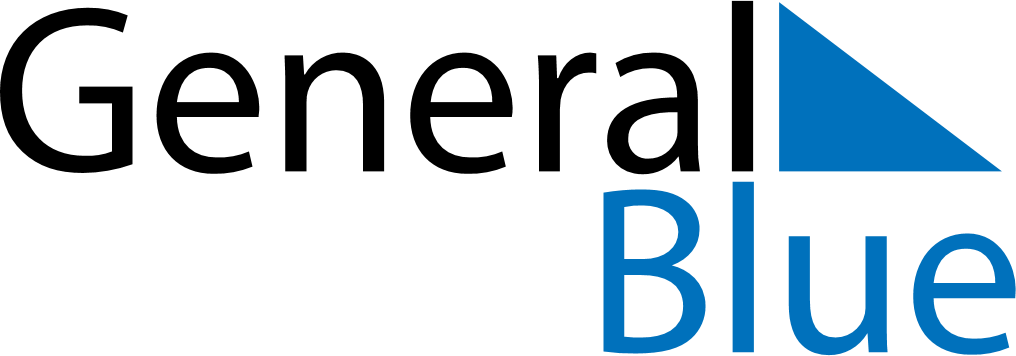 June 2024June 2024June 2024June 2024June 2024June 2024June 2024Bhinmal, Rajasthan, IndiaBhinmal, Rajasthan, IndiaBhinmal, Rajasthan, IndiaBhinmal, Rajasthan, IndiaBhinmal, Rajasthan, IndiaBhinmal, Rajasthan, IndiaBhinmal, Rajasthan, IndiaSundayMondayMondayTuesdayWednesdayThursdayFridaySaturday1Sunrise: 5:51 AMSunset: 7:26 PMDaylight: 13 hours and 35 minutes.23345678Sunrise: 5:50 AMSunset: 7:26 PMDaylight: 13 hours and 35 minutes.Sunrise: 5:50 AMSunset: 7:27 PMDaylight: 13 hours and 36 minutes.Sunrise: 5:50 AMSunset: 7:27 PMDaylight: 13 hours and 36 minutes.Sunrise: 5:50 AMSunset: 7:27 PMDaylight: 13 hours and 37 minutes.Sunrise: 5:50 AMSunset: 7:28 PMDaylight: 13 hours and 37 minutes.Sunrise: 5:50 AMSunset: 7:28 PMDaylight: 13 hours and 38 minutes.Sunrise: 5:50 AMSunset: 7:29 PMDaylight: 13 hours and 38 minutes.Sunrise: 5:50 AMSunset: 7:29 PMDaylight: 13 hours and 38 minutes.910101112131415Sunrise: 5:50 AMSunset: 7:29 PMDaylight: 13 hours and 39 minutes.Sunrise: 5:50 AMSunset: 7:30 PMDaylight: 13 hours and 39 minutes.Sunrise: 5:50 AMSunset: 7:30 PMDaylight: 13 hours and 39 minutes.Sunrise: 5:50 AMSunset: 7:30 PMDaylight: 13 hours and 39 minutes.Sunrise: 5:50 AMSunset: 7:30 PMDaylight: 13 hours and 40 minutes.Sunrise: 5:50 AMSunset: 7:31 PMDaylight: 13 hours and 40 minutes.Sunrise: 5:50 AMSunset: 7:31 PMDaylight: 13 hours and 40 minutes.Sunrise: 5:50 AMSunset: 7:31 PMDaylight: 13 hours and 40 minutes.1617171819202122Sunrise: 5:51 AMSunset: 7:32 PMDaylight: 13 hours and 41 minutes.Sunrise: 5:51 AMSunset: 7:32 PMDaylight: 13 hours and 41 minutes.Sunrise: 5:51 AMSunset: 7:32 PMDaylight: 13 hours and 41 minutes.Sunrise: 5:51 AMSunset: 7:32 PMDaylight: 13 hours and 41 minutes.Sunrise: 5:51 AMSunset: 7:33 PMDaylight: 13 hours and 41 minutes.Sunrise: 5:51 AMSunset: 7:33 PMDaylight: 13 hours and 41 minutes.Sunrise: 5:51 AMSunset: 7:33 PMDaylight: 13 hours and 41 minutes.Sunrise: 5:52 AMSunset: 7:33 PMDaylight: 13 hours and 41 minutes.2324242526272829Sunrise: 5:52 AMSunset: 7:33 PMDaylight: 13 hours and 41 minutes.Sunrise: 5:52 AMSunset: 7:34 PMDaylight: 13 hours and 41 minutes.Sunrise: 5:52 AMSunset: 7:34 PMDaylight: 13 hours and 41 minutes.Sunrise: 5:52 AMSunset: 7:34 PMDaylight: 13 hours and 41 minutes.Sunrise: 5:53 AMSunset: 7:34 PMDaylight: 13 hours and 41 minutes.Sunrise: 5:53 AMSunset: 7:34 PMDaylight: 13 hours and 40 minutes.Sunrise: 5:53 AMSunset: 7:34 PMDaylight: 13 hours and 40 minutes.Sunrise: 5:54 AMSunset: 7:34 PMDaylight: 13 hours and 40 minutes.30Sunrise: 5:54 AMSunset: 7:34 PMDaylight: 13 hours and 40 minutes.